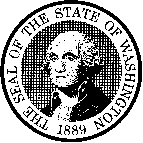 STATE OF DEPARTMENT OF SOCIAL AND HEALTH SERVICESSTATE OF DEPARTMENT OF SOCIAL AND HEALTH SERVICESClient ID:	     Program:	     Our records indicate that you have already filed a Supplemental Security Income (SSI) application. You must cooperate with the SSI application and appeal process. I will be your SSI Facilitator and will help you request an appeal if your SSI application is denied.  So that I can help you with the SSI process, you must:Call me right away if your SSI application is denied. Provide me with copies of any letters you receive about your SSI application.Let me know if your mailing address or phone number changes. Call me if you need help.If you don’t meet with me when requested, or don’t cooperate with the SSI application and appeal process without a good reason, your cash benefits may end per WAC 388-449-0200.Comments:	Our records indicate that you have already filed a Supplemental Security Income (SSI) application. You must cooperate with the SSI application and appeal process. I will be your SSI Facilitator and will help you request an appeal if your SSI application is denied.  So that I can help you with the SSI process, you must:Call me right away if your SSI application is denied. Provide me with copies of any letters you receive about your SSI application.Let me know if your mailing address or phone number changes. Call me if you need help.If you don’t meet with me when requested, or don’t cooperate with the SSI application and appeal process without a good reason, your cash benefits may end per WAC 388-449-0200.Comments:	     	
SSI Facilitator     	
Community Services OfficeTelephone number:       	     	
SSI Facilitator     	
Community Services OfficeTelephone number:       	